Publicado en  el 03/10/2016 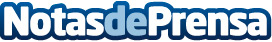 La nueva amenaza para el comercio tradicional que llega desde Internet: la entrega expressLas entregas express revolucionan el mercado online incorporándose en todo tipo de empresas de diferentes sectores comerciales.Datos de contacto:Nota de prensa publicada en: https://www.notasdeprensa.es/la-nueva-amenaza-para-el-comercio-tradicional Categorias: Comunicación Marketing E-Commerce Recursos humanos http://www.notasdeprensa.es